Муниципальное автономное общеобразовательное учреждение «Средняя общеобразовательная школа № 15»городской округ ПервоуральскЯвляется приложением к ООП НОО, утвержденной приказом директора школы от 30.08.2019г. № 158РАБОЧАЯ ПРОГРАММАФАКУЛЬТАТИВНОГО КУРСА ЗАНИМАТЕЛЬНАЯ ГРАММАТИКАдля учащихся 2-4 классовСоставители: учителя начальных классовг.Первоуральск2019г.Пояснительная записка.             Рабочая  программа факультативного курса «Занимательная грамматика» разработана в соответствии с Федеральным законом  «Об образовании в Российской Федерации» ст.2, п.9, в соответствии с требованиями Федерального Государственного образовательного стандарта начального общего образования и основного общего образования. Нормативно-правовые  документы:        Федеральный закон от 29.12.2012г №273-ФЗ «Об образовании в Российской Федерации»;     Приказами министерства образования и наукиРоссии от 06.10.2009г №374 от 17.12.2010г. №1897, от 17.05.2012г. №413 утверждены ФГОС начального общего, основного общего и среднего общего образования.    САНПиН 2.4.2.2821-10 «Санитарно-эпидемиологические требования к условиям и организации обучения в общеобразовательных учреждениях»;    Письмо Минобрнауки России от 18.08.2017г №09-1672 «О направлении Методических рекомендациях по уточнению  понятия и содержания факультативного курса в рамках реализации основных общеобразовательных программ, в том числе в части проектной деятельности».Программа факультативного курса «Занимательная грамматика» предназначена для учащихся 2, 3, 4-х классов.Курс «Занимательная грамматика» способствует развитию познавательных способностей учащихся как основы учебной деятельности, а также  коммуникативных умений младших школьников с  использованием современных средств обучения.Актуальность программы определена тем, что младшие школьники должны иметь мотивацию к обучению русскому языку, стремиться развивать свои интеллектуальные возможности. Данная программа позволяет учащимся познакомиться со многими интересными вопросами русского языка, выходящими за рамки школьной программы, расширить целостное представление о проблеме данной науки.      Создание на занятиях ситуаций активного поиска, предоставление возможности сделать собственное «открытие», знакомство с оригинальными путями рассуждений, овладение элементарными навыками исследовательской деятельности позволят обучающимся реализовать свои возможности, приобрести уверенность в своих силах. Необходимость курса заключается не только желанием детей узнать нечто новое о русском языке. Цель программы: формирование обучающегося как личности, способной к саморазвитию, самоорганизации и самоопределению. Задачи:- расширить, углубить и закрепить у младших школьников знания по русскому языку, показать учащимся, что грамматика не свод скучных и трудных правил для запоминания, а увлекательное путешествие по русскому языку на разных ступенях обучения- развить у учащихся умений самостоятельно работать, думать, решать творческие задачи, а шенствовать навыки  аргументации собственной позиции по определенному вопросу.Количество часов и место курса  в учебном плане. Программа разработана на 3года (2,3,4 классы) и рассчитана на поэтапное освоение материала.                                   Общий объём составляет 102 часа:   2 класс - 34 часа, 3 класс - 34 часа, 4 класс - 34 часа. Занятия проводятся 1 раз в неделю.Методы и технологиитехнология  разноуровневого обучения;развивающее обучение;технология  обучения в сотрудничестве;коммуникативная технология.личностно ориентированного образованиямоделирующего обученияФормы проведения занятийлекции;практические занятия с элементами игр и игровых элементов, дидактических и раздаточных материалов, пословиц и поговорок, считалок, рифмовок, ребусов, кроссвордов, головоломок, сказок.анализ и просмотр текстов;самостоятельная работа (индивидуальная и групповая) по работе с разнообразными словарями;Интерес учащихся поддерживается внесением творческого элемента в занятия: самостоятельное составление кроссвордов, шарад, ребусов.В каждом занятии прослеживаются три части:игровая;теоретическая;практическая.Выбор технологий и методик обусловлен необходимостью дифференциации и индивидуализации обучения в целях развития универсальных учебных действий и личностных  качеств  обучающегося.Планируемые  результаты освоения учебного курса:В результате изучения данного курса в первом  классе обучающиеся получат возможность формирования знаний, умений и навыков:Личностные результатыОбучающийся получит возможность для формирования следующих общих личностных результатов:принятие и освоение социальной роли обучающегося, развитие мотивов учебной деятельности (социальных, учебно-познавательных и внешних); формирование личностного смысла учения, устойчивого учебно-познавательного интереса к изучению языка, к языковой деятельности, к чтению и читательской деятельности;осознание языка как основного средства человеческого общения, понимание важности общения как значимой составляющей жизни общества;восприятие русского языка как одной из основных национально-культурных ценностей российского народа, его значения в процессе получения школьного образования, осознание себя носителем этого языка;понимание того, что правильная устная и письменная речь является показателем индивидуальной культуры человека;развитие способности к самооценке на основе наблюдения за собственной речью;осознание основ российской гражданской идентичности, чувства гордости за свою Родину, российский народ, его язык, историю России, осознание своей этнической и национальной принадлежности; формирование ценностей многонационального российского общества; становление гуманистических и демократических ценностных ориентаций;развитие навыков сотрудничества с учителем, взрослыми, сверстниками в процессе выполнения совместной деятельности на  занятиях и вне их;развитие мотивации к творческому труду (в проектной деятельности), к созданию собственных информационных объектов и др., к работе на результат;Метапредметные результатыРегулятивныеОбучающийся получит возможность для формирования регулятивных УУД:принимать и сохранять в памяти цели и задачи учебной деятельности; в сотрудничестве с учителем находить средства их осуществления и ставить новые учебные задачи; проявлять познавательную инициативу в учебном сотрудничестве;выполнять действия по намеченному плану, а также по инструкциям, содержащимся в источниках информации (в заданиях учебника, в «Справочных материалах» учебника — в памятках); учитывать правило (алгоритм) в планировании и контроле способа решения;осуществлять итоговый и пошаговый контроль по результату, адекватно оценивать правильность выполнения действия и вносить необходимые коррективы в исполнение действия как по ходу его реализации, так и в конце действия;выполнять учебные действия в устной, письменной речи, во внутреннем плане;адекватно воспринимать оценку своей работы учителями, товарищами, другими лицами;понимать причины успеха/неуспеха учебной деятельности и развивать способности конструктивно действовать даже в ситуациях неуспеха.ПознавательныеОбучающийся получит возможность для формирования познавательных УУД:уметь использовать язык с целью поиска необходимой информации в различных источниках для выполнения учебных заданий (учебная, дополнительная литература, использование ресурсов библиотек и Интернета); пользоваться словарями и справочниками различных типов;записывать, фиксировать информацию с помощью инструментов информационных и коммуникационных технологий (далее ИКТ);ориентироваться на разнообразие способов решения учебных задач, осуществлять выбор наиболее эффективных в зависимости от конкретной языковой или речевой задачи;использовать знаково-символические средства (в том числе модели, схемы, таблицы) представления информации для создания моделей изучаемых единиц языка, преобразовывать модели и схемы для решения учебных и практических лингвистических задач;овладевать навыками смыслового чтения текстов различных стилей и жанров в соответствии с конкретными целями и задачами; извлекать необходимую информацию из текста художественного или познавательного, анализировать и оценивать содержание, языковые особенности и структуру текста; передавать устно или письменно содержание текста;осознанно и произвольно строить речевое высказывание в соответствии с задачами коммуникации и составлять тексты в устной и письменной формах; выступать перед аудиторией с небольшими сообщениями, используя аудио-, видеосопровождение и графическое сопровождение;КоммуникативныеОбучающийся получит возможность для формирования коммуникативных УУД:уметь слушать и слышать собеседника, вести диалог;ориентироваться в целях, задачах, средствах и условиях общения;понимать необходимость ориентироваться на позицию партнёра в общении, учитывать различные мнения и координировать различные позиции в сотрудничестве с целью успешного участия в диалоге;строить понятные высказывания; проявлять доброжелательное отношение к партнёру; осуществлять взаимный контроль в совместной деятельности, адекватно оценивать собственное поведение и поведение окружающих;признавать возможность существования различных точек зрения и права каждого иметь свою; излагать своё мнение и аргументировать свою точку зрения и оценку событий;стремиться к точному выражению собственного мнения и позиции;договариваться и приходить к общему решению в совместной деятельности, в том числе в ситуации столкновения интересов;Предметные результатыОбщие предметные результаты освоения программыОбучающийся получит возможность для формирования следующих общих предметных результатов:первоначальное представление о единстве и многообразии языкового и культурного пространства России, о языке как основе национального самосознания;осознание значения русского языка как национального языка русского народа, как государственного языка Российской Федерации и языка межнационального общения;представление о языке как основном средстве человеческого общения и явлении национальной культуры, о роли родного языка в жизни человека и общества;позитивное эмоционально-оценочное отношение к русскому языку, понимание значимости хорошего владения русским языком, его роли в дальнейшем образовании;понимание значимости правильной устной и письменной речи как показателя общей культуры человека, проявления собственного уровня культуры;овладение начальными представлениями о нормах русского языка (орфоэпических, лексических, грамматических), правилах речевого этикета (в объёме материала изучаемого курса); использование этих норм для успешного решения коммуникативных задач в ситуациях учебной языковой деятельности и свободного общения; формирование сознательного отношения к качеству своей речи, контроля над ней;овладение учебными действиями с языковыми единицами; овладение основами грамотного письма.2-й классЛичностные результаты:осознавать роль языка и речи в жизни людей; эмоционально «проживать» текст, выражать свои эмоции; понимать эмоции других людей, сочувствовать, сопереживать; обращать внимание на особенности устных и письменных высказываний других людей (интонацию, темп, тон речи; выбор слов и знаков препинания: точка или многоточие, точка или восклицательный знак). Метапредметные результатыПознавательные УУД:находить ответы на вопросы в тексте, иллюстрациях; делать выводы в результате совместной работы класса и учителя; преобразовывать информацию из одной формы в другую: подробно пересказывать небольшие тексты. Регулятивные УУД:определять и формулировать цель деятельности  с помощью учителя; учиться высказывать своё предположение (версию) на основе работы с материалом; учиться работать по предложенному учителем плану Коммуникативные УУД:оформлять свои мысли в устной и письменной форме (на уровне предложения или небольшого текста); слушать и понимать речь других; пользоваться приёмами слушания: фиксировать тему (заголовок), ключевые слова; выразительно читать и пересказывать текст; договариваться с одноклассниками совместно с учителем о правилах поведения и общения оценки и самооценки и следовать им; учиться работать в паре, группе; выполнять различные роли (лидера, исполнителя). 3-4-й классыЛичностные результатыэмоциональность; умение осознавать и определять (называть) свои эмоции; эмпатия – умение осознавать и определять эмоции других людей; сочувствовать другим людям, сопереживать; чувство прекрасного – умение чувствовать красоту и выразительность речи, стремиться к совершенствованию собственной речи; любовь и уважение к Отечеству, его языку, культуре; интерес к чтению, к ведению диалога с автором текста; потребность в чтении; интерес к письму, к созданию собственных текстов, к письменной форме общения; интерес к изучению языка; осознание ответственности за произнесённое и написанное слово. Метапредметные результатыПознавательные УУД:перерабатывать и преобразовывать информацию из одной формы в другую (составлять план, таблицу, схему); пользоваться словарями, справочниками; осуществлять анализ и синтез; устанавливать причинно-следственные связи; строить рассуждения; Регулятивные УУД:самостоятельно формулировать тему и цели урока; составлять план решения учебной проблемы совместно с учителем; работать по плану, сверяя свои действия с целью, корректировать свою деятельность; в диалоге с учителем вырабатывать критерии оценки и определять степень успешности своей работы и работы других в соответствии с этими критериями. Коммуникативные УУД:адекватно использовать речевые средства для решения различных коммуникативных задач; владеть монологической и диалогической формами речи. высказывать и обосновывать свою точку зрения; слушать и слышать других, пытаться принимать иную точку зрения, быть готовым корректировать свою точку зрения; договариваться и приходить к общему решению в совместной деятельности; задавать вопросы.                                        Содержание программы строится на основе:- системно-деятельностного подхода;- системного подхода к отбору содержания и последовательности изучения грамматических понятий.   В курсе русского языка реализуются следующие сквозные линии развития учащихся средствами предмета.Линии, общие с курсом литературного чтения: 
1) овладение функциональной грамотностью на уровне предмета (извлечение, преобразование и использование текстовой информации); 
2) овладение техникой чтения, приёмами понимания и анализа текстов; 
3) овладение умениями, навыками различных видов устной и письменной речи. Линии, специфические для курса «Русский язык»: 
4) приобретение и систематизация знаний о языке; 
5) овладение орфографией и пунктуацией; 
6) раскрытие воспитательного потенциала русского языка; 
7) развитие чувства языка.Из области фонетики дети знакомятся с понятием звук в сопоставлении с буквой, звуками гласными и согласными; согласными звуками звонкими и глухими, твёрдыми и мягкими; с ударением, ударными и безударными гласными; с делением слова на слоги; с обозначением мягкости согласных на письме с помощью букв е, ё, и, ю, я, ь; наблюдают случаи несоответствия написания и произношения (буквосочетания жи–ши, чу–щу, ча–ща, безударные гласные). Дети учатся произносить звуки, слушать звучащее слово, соотносить произношение и написание, делать слого-звуковой и звуко-буквенный анализ слов.В процессе изучения курса закладываются основы для развития у детей орфографической зоркости. Проходит ознакомление с явлениями и понятиями из области словообразования: в процессе наблюдения и практической работы со словом дети осознают, что в слове выделяются части; знакомятся с корнем, однокоренными словами, суффиксом, приставкой, графическим обозначением этих частей слова, наблюдают за приставочным и суффиксальным способами образования слов.В ходе рассредоточенной лексической работы дети наблюдают за тем, что слова называют предметы, их признаки; действия людей, животных и предметов; осознают, что каждое слово что-то означает, то есть имеет значение; что значений у одного слова может быть несколько. Постоянно ведётся наблюдение над сочетаемостью слов в русском языке, над особенностями словоупотребления.Из области морфологии первоклассники получают первоначальное представление о существительных, прилагательных, глаголах и личных местоимениях (без введения понятий); о предлогах; учатся ставить вопросы от слова к слову, различать предлоги и приставки.Вводятся также такие синтаксические понятия, как предложение, текст. Дети учатся правильно писать и пунктуационно оформлять простые предложения, читать и произносить предложения с правильной интонацией. В ходе чтения текстов Букваря идёт целенаправленное формирование у них типа правильной читательской деятельности.	Все задания в курсе выстроены последовательно, логично. Все вопросы и задания рассчитаны на работу ученика на занятии. Для эффективности работы следует опираться на индивидуальную деятельность с последующим обсуждением полученных результатов. Форма аттестации:выполнение упражнений;оформление газет;участие в  олимпиаде по русскому языку, международной игре «Кенгуру»;знакомство с научно-популярной литературой, связанной с русским языком;проектная деятельность самостоятельная работа;творческие работы.Материально-техническое обеспечение образовательного процесса: наличие лингвистических словарей;наличие  карточек с играми и заданиями;тексты;компьютер;интерактивная доскаСодержание программыВключение элементов занимательности является обязательным для занятий с младшими школьниками. Вместе с тем, широкое применение игровых элементов не должно снижать обучающей, развивающей, воспитывающей роли занятий по «Занимательной грамматике».Программа данного курса позволяет показать учащимся, как увлекателен, разнообразен, неисчерпаем мир слова, мир русской грамоты. Это имеет большое значение для формирования подлинных познавательных интересов как основы учебной деятельности. В процессе изучения грамматики школьники могут увидеть «волшебство знакомых слов»; понять, что обычные слова достойны изучения и внимания. Воспитание интереса к «Занимательной грамматике» должно пробуждать у учащихся стремление расширять свои знания по русскому языку, совершенствовать свою речь.Содержание и методы обучения «Занимательной грамматики» содействуют приобретению и закреплению школьниками прочных знаний и навыков, полученных на уроках русского языка, обеспечивают единство развития, воспитания и обучения.Для успешного проведения занятий используются разнообразные виды работ: игровые элементы игры, дидактический и раздаточный материал, пословицы и поговорки, физкультминутки, рифмовки, считалки, ребусы, кроссворды, головоломки, грамматические сказки.Интерес учащихся поддерживается внесением творческого элемента в занятия: самостоятельное составление кроссвордов, шарад, ребусов.Все это открывает для детей прекрасный мир слова, учит их любить и чувствовать родной язык.	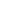            В курсе русского языка в начальной школе ведущим направлением учебной деятельности детей является овладение письменной речью, культурой письменного общения (естественно, наряду с развитием умений чтения, говорения и слушания). Поэтому в ряду основных разделов, изучаемых в каждом классе, – разделы «Предложение» и «Текст». Повторение и систематизация пропедевтического курса русского языка, знакомство с которым происходит в ходе обучения грамоте.Слово
Звуки речи (гласные – ударные и безударные) согласные (звонкие и глухие парные и непарные; твердые и мягкие парные и непарные), слог,ударение.
Обозначение мягкости согласных на письме.
Алфавит.         Большая буква в именах, фамилиях, географических названиях.. Слова, которые отвечают на вопросы кто? что? какой? какая? какое? какие? что делает? что сделал?Предложение
Признаки предложения, оформление предложения на письме.Текст
Отличие текста от набора предложений.Каллиграфия. Совершенствование навыка написания букв и соединений, отработка написаний, в которых дети допускают ошибки.Анализ эффективности программы курса:диагностический метод (анкетирование детей в начале и в конце); анализ занятий проведенных по плану; разработка рекомендаций.2 класс (34 ч)Волшебная страна «Фонетика». Волшебная страна “Фонетика”. Сказка о Звуках и Буквах. Можно ли писать без букв? Анкетирование. Распознавание твердых и мягких согласных звуков в словах. Игры “Расколдуй слово”, “Да-нет”. Удивительные звуки. Игры “Невидимки звуки”, “Читай наоборот”. Тест на развитие слухового внимания. Звонкие и глухие “двойняшки”. Сказка “Про ошибку”. Игра “Найди пару”. Звонкие и глухие “одиночки”. Почему они так называются . Игра – сказка “Пропавшие имена”. Зачем нужны звуки речи? Звуковая культура речи. Звуки и буквы. Викторина “Интересные буквы и звуки”.Волшебная страна «Грамматика». Добрый “волшебник” – Ударение. Обсуждение смыслоразличительной функции ударения. Игры “Помоги Незнайке”, “Удивительные превращения”. Ударение над гласной может сделать букву ясной (безударные гласные в корне слова). Непроверяемые безударные гласные. Орфографический словарь – твой помощник. Добрый “волшебник” - Ударение. Сопоставление звуковой и буквенной записи слов, отработка действия контроля. Обсуждение вопроса: значение и особенности мягкого знака. Твердый знак. Обсуждение вопроса: значение и особенности твердого знака. В стране «Слов». Рассказ-беседа о словарном богатстве русского языка. Игра – соревнование “Кто больше знает слов на букву …”. Крылатые слова и выражения, происхождение слов. Как нужно говорить? Из чего состоят слова? Слова-родственники. Так же, как и у кустов, корень есть у разных слов.В гостях у частей речи. Существительные – слова с предметным значением. Сказка “Приключение в стране “Имя Существительное””. Приключения в стране “Имя существительное”. Приключения в стране “Имя прилагательное”. Дружба имени существительного с именем прилагательным. Глаголы – слова, обозначающие действие предметов. Здравствуй, Глагол!Упражнения для закрепления. Легкие головоломки. Технология составление головоломок. Волшебный клубок орфограмм. Рассказ – беседа о роли орфографии.Играем в загадки. Технология составления загадок. Праздничный урок «Путешествие не заканчивается…» Секреты родного языка. 3 класс(34 ч)Дружим с грамматикой. Рассказ – беседа. Игры – соревнования: “Умеешь ли ты красиво и грамотно писать?”, “Умеешь ли ты правильно и точно говорить?” (Составление рассказов по картинке), “Сколько слов ты знаешь?” Незаменимый мягкий знак. Путешествие по стране “Удвоенных согласных”. Беседа о том, какое практическое значение имеет знание алфавита. Упражнения на группировку слов (имен собственных и нарицательных). Как корень слова учил окончания уму – разуму. Иногда согласные играют с нами в прятки. Они не произносятся, но пишутся в тетрадке. (Непроизносимые согласные).Дружим с орфографией. А все–таки она хорошая! (О роли орфографии). Рассказ – беседа о роли орфографии. Группировка слов, подбор слов на определенные правила (с использованием словарей). Игра “Лишнее слово”. Викторины, кроссворды, игры, ребусы, загадки. Изучаем части страны «Речь». Слова – части речи. Имя существительное – часть страны Речь. Доброе утро, имя прилагательное!  Имя прилагательное – часть страны Речь. Моя мама – имя существительное. (О связи имени прилагательного с именем существительным). Глагол – часть страны Речь. Как мама Глаголиха учила глагольчиков. (Время глагола). С глаголами раздельно частицу НЕ пиши! 4 класс (34ч)Состав слова. Где прячутся ошибки. Хорошо ли ты знаешь грамматику? Анкетирование. Работа с тестовыми заданиями.Образование слов.   Слово одно, а значений - несколько. (О многозначных словах). Слова – тезки. (Омонимы). Одно и то же, но по-разному. (Синонимы, о различиях слов-синонимов). Слова с противоположным значением. (Антонимы). Словарное богатство родного языка.  Почему подлежащее и сказуемое – главные в предложении? Об однородных членах предложения и их добрососедских отношениях.Главные и второстепенные члены предложения. Почему подлежащее и сказуемое – главные в предложении? Об однородных членах предложения и их добрососедских отношениях.Признаки частей речи. Как морфология порядок навела. (О частях речи). Имя существительное – часть страны Речь. Сказка о падежах. Этимология названий падежей. Хорошо ли ты знаешь имя существительное? Очень занимательное – имя прилагательное. Универсальные заменители. (Назначение местоимений). Глагол – часть страны Речь. Глагол и его друзья. Глагол – настоящий богач среди частей речи. Сила любви. НЕ с глаголами. Откуда появились глаголы – исключения? В царстве наречий. Служебные части речи: предлоги, союзы, частицы. Ссора предлогов со всеми словами. Служебное положение частиц.Тематическое планированиефакультативного курса «Занимательная грамматика»2класс (34ч)3 класс (34ч)4 класс (34ч)СПИСОК ЛИТЕРАТУРЫ:Методическое обеспечение программыВолина В. В. Веселая грамматика. М.: Знание, 2010 г.Волина В. В. Русский язык. Учимся играя. Екатеринбург ТОО. Издательство “АРГО”, 2009г.Волина В. В. Русский язык в рассказах, сказках, стихах. Москва “АСТ”, 2008 г.Граник Г. Г., Бондаренко С. М., Концевая Л. А. Секреты орфографии. Москва “Просвещение”, 2011 г.Журналы: “Начальная школа”, “Веселые картинки”, “Мурзилка”.Канакина В. П. Работа над трудными словами в начальных классах. Москва “Просвещение”, 2011 г.Левушкина О. Н. Словарная работа в начальных классах. (1-4) Москва “ВЛАДОС”, 2009 г.Полякова А. В. Творческие учебные задания по русскому языку для учащихся 1-4 классов. Самара. Издательство “Сам Вен”,2010 г.Превращения слов. Учебное пособие. Сост. Полякова А. В. Москва “Просвещение”, 2011 гРик Т. Г. Доброе утро, Имя Прилагательное! М.: РИО “Самовар”, 2009 г.Рик Т. Г. Здравствуйте, Имя Существительное! М.: РИО “Самовар”,2009 г.Рик Т. Г. Здравствуй, дядюшка Глагол! М.: РИО “Самовар”, 2009 г.Тоцкий П. С. Орфография без правил. Начальная школа. Москва “Просвещение”, 2012 г.Г.Т Дьячкова Олимпиадные задания по русскому язык. 3-4 классы. – Волгоград: Учитель, 2008В.А.Иванова, В.А.Потиха, Д.Э.Розенталь. Занимательно о русском языке: Пособие для учителя. Л., 1990.Т. В. Корешкова Тестовые задания по русскому языку. 3 класс: в 2-х частях. – Смоленск: Ассоциация XXI век, 2011 год.Т. В. Корешкова Потренируйся! Тетрадь для самостоятельной работы по русскому языку для 3 кл.: в 2-х частях. – Смоленск: Ассоциация XXI век, 2011 год.Л.В.Машевская, Л.В. Данбицкая Творческие задачи по русскому языку. – СПб.: КАРО, 2003И.Л.Никольская, Л.И.Тигранова. Гимнастика для ума. Книга для учащихся начальных классов. Москва: «Экзамен», 2013Т.В.Ходова. Подготовка к олимпиадам по русскому языку. Начальная школа. Москва: Айрис-пресс, 2011Интернет ресурсыSchool-collection.edu.ruCdo.omrc.ruOldskola1.narod.ruhttp://festival.1september.ru/articles/104304/http://veselajashkola.ru/klass/chasti-rechi-ne-s-raznymi-chastyami-rechi-v-stihah/http://nsportal.ru/nachalnaya-shkola/russkii-yazyk/2012/07/24/prezentatsiya-k-meropriyatiyu-myagkiy-znak-vazhnyy-znakhttp://nsportal.ru/nachalnaya-shkola/russkii-yazyk/2012/12/19/vneklassnoe-meropriyatie-po-russkomu-yazyku-chasti-rechi№п/пТемаКол-вочасов1Волшебная страна “Фонетика”. Сказка о Звуках и Буквах. Можно ли писать без букв? Анкетирование.1 ч.2Распознавание твердых и мягких согласных звуков в словах. Игры “Расколдуй слово”, “Да-нет”.1 ч.3Удивительные звуки. Игры “Невидимки звуки”, “Читай наоборот”. Тест на развитие слухового внимания.1 ч.4Звонкие и глухие “двойняшки”. Сказка “Про ошибку”. Игра “Найди пару”.1 ч.5Звонкие и глухие “одиночки”. Почему они так называютсяИгра – сказка “Пропавшие имена”.1 ч.6Зачем нужны звуки речи? Звуковая культура речи. Звуки и буквы. Викторина “Интересные буквы и звуки”1 ч.7Грамматическое домино”.Игры Деда Буквоеда.1 ч.8Шипящие согласные. Игра “Волшебный клубок орфограмм.(жи-ши, ча-ща, чу-щу, чк -чн)”1 ч.9Шипящие согласные. Игра “Волшебный клубок орфограмм.(жи-ши, ча-ща, чу-щу, чк -чн)”праздничный урок. Обобщение изученного материала.1 ч.10Легкие головоломки. Технология составление головоломок.1 ч.11Слог. Игра “Собери слово”. Перенос слов. Правила переноса.1 ч.12Предложение – единица языка и речи. Роль предложения в общении.1 ч.13«Грамматическое домино”. Форма проведения: “Счастливый случай”. (Мягкие согласные звуки и мягкий знак).1 ч.14Играем в загадки. Технология составления загадок.1 ч.15Добрый “волшебник” – Ударение. Обсуждение смыслоразличительной функции ударения. Игры “Помоги Незнайке”, “Удивительные превращения”1 ч.16Ударение над гласной может сделать букву ясной (безударные гласные в корне слова). Сопоставление звуковой и буквенной записи слов, отработка действия контроля.1 ч.17Ударение над гласной может сделать букву ясной (безударные гласные в корне слова). Сопоставление звуковой и буквенной записи слов, отработка действия контроля.1 ч.18Непроверяемые безударные гласные. Орфографический словарь – твой помощник.Добрый “волшебник” - Ударение.1 ч.19Мягкий знак. Обсуждение вопроса: значение и особенности мягкого знака.1 ч.20Твердый знак. Обсуждение вопроса: значение и особенности твердого знака.1 ч.21Существительные – слова с предметным значением. Сказка “Приключение в стране “Имя Существительное””.1 ч.22Большие и маленькие. Слова, которые пишутся с заглавной буквы. Игра “Лишнее слово”1 ч.23Звонкие и глухие “двойняшки”. В стране “Двойняшек” (парные согласные на конце слов)1 ч.24Приключения в стране “Имя существительное”.1 ч.25Волшебный клубок орфограмм. Рассказ – беседа о роли орфографии.1 ч.26Приключения в стране “Имя прилагательное”.1 ч.27Дружба имени существительного с прилагательным1 ч.28Дружба имени существительного с именем прилагательным.1 ч.29Глаголы – слова, обозначающие действие предметов. Здравствуй, Глагол!1 ч.30Сколько слов Вы знаете? Рассказ-беседа о словарном богатстве русского языка. Игра – соревнование “Кто больше знает слов на букву …”1 ч.31Крылатые слова и выражения, происхождение слов. Как нужно говорить.1 ч.32Из чего состоят слова? Слова-родственники. Так же, как и у кустов, корень есть у разных слов.1 ч.33Из чего состоят слова? Слова-родственники. Так же, как и у кустов, корень есть у разных слов.1 ч.34Праздничный урок «Путешествие не заканчивается…» Секреты родного языка.1 ч.№п/пТемаКол-вочасов1Хорошо ли ты знаешь грамматику?Рассказ – беседа. Игры – соревнования: “Умеешь ли ты красиво и грамотно писать?”, “Умеешь ли ты правильно и точно говорить?” (Составление рассказов по картинке), “Сколько слов ты знаешь?”1ч.2Сокровища родного языка.Беседа о богатстве русского языка. Игра “Знаешь ли ты пословицы?” Чтение текстов. Объяснение значений слов, устойчивых сочетаний; подбор слов, близких по значению.1ч.3Незаменимый мягкий знак.1ч.4Путешествие по стране “Удвоенных согласных”.1ч.5Хорошо ли ты знаешь алфавит?Беседа о том, какое практическое значение имеет знание алфавита. Упражнения на группировку слов (имен собственных и нарицательных).1ч.6Волшебник “Ударение”.1ч.7Из чего же, из чего же состоят слова?1ч.8Часть слова, которая изменяется, окончанием называется.Как корень слова учил окончания уму – разуму.1ч.9В стране парных звонких и глухих согласных.1ч.10В стране парных звонких и глухих согласных.1ч.11В стране одиноких согласных.1ч.12Дружим с грамматикой. (Безударные гласные, проверяемые ударением).1ч.13Дружим с грамматикой. (Безударные гласные, проверяемые ударением).1ч.14Досадное недоразумение. (Непроверяемые безударные гласные).1ч.15Иногда согласные играют с нами в прятки.Они не произносятся, но пишутся в тетрадке. (Непроизносимые согласные).1ч.16Новые друзья корней – приставки.1ч.17Твердый знак не отдыхает: приставку с корнем разделяет. (Разделительный твердый знак).1ч.18Слова – части речи.1ч.19Имя существительное – часть страны Речь1ч.20Как у существительных род появился.1ч.21Доброе утро, имя прилагательное!1ч.22Имя прилагательное – часть страны Речь.1ч.23Моя мама – имя существительное. (О связи имени прилагательного с именем существительным).1ч.24Глагол – часть страны Речь.1ч.25Глагол – часть страны Речь.1ч.26Глагол и его друзья.1ч.27Как мама Глаголиха учила глагольчиков. (Неопределенная форма гаголов).1ч.28Как мама Глаголиха учила глагольчиков. ( Прошедшее, настоящее, будущее времена глаголов).1ч.29Как мама Глаголиха учила глагольчиков. (Времена глагола).1ч.30С глаголами раздельно частицу НЕ пиши!1ч.31С глаголами раздельно частицу НЕ пиши!1ч.32А все–таки она хорошая! (О роли орфографии).Рассказ – беседа о роли орфографии.1ч.33Группировка слов, подбор слов на определенные правила (с использованием словарей). Игра “Лишнее слово”.1ч.34Итоговое занятие. Для чего надо изучать грамматику. Беседа. Игры.Подведение итогов. Викторины, кроссворды, игры, ребусы, загадки.1ч.№п/пТемаКол-вочасов1Хорошо ли ты знаешь грамматику?1 ч.2Где прячутся ошибки? (О словах с непроверяемыми безударными гласными).1 ч.3Почему подлежащее и сказуемое – главные в предложении?1 ч.4Об однородных членах предложения и их добрососедских отношениях.1 ч.5Как морфология порядок навела.(О частях речи).1 ч.6Имя существительное – часть страны Речь.1 ч.7Сказка о падежах. Этимология названий падежей.1 ч.8Слово одно, а значений - несколько. (О многозначных словах).1 ч.9Слова – тезки. (Омонимы).1 ч.10Одно и то же, но по-разному. (Синонимы, о различиях слов-синонимов).1 ч.11Слова с противоположным значением. (Антонимы).1 ч.12Хорошо ли ты знаешь имя существительное?1 ч.13Очень занимательное – имя прилагательное.1 ч.14Имя прилагательное – часть страны Речь.1 ч.15Словарное богатство родного языка.1 ч.16Хорошо ли ты знаешь имя прилагательное?1 ч.17Универсальные заменители. (Назначение местоимений).1 ч.18Глагол – часть страны Речь.1 ч.19Сказка о глаголе, о спряжении глагола.1 ч.20Глагол и его друзья.1 ч.21Глагол – настоящий богач среди частей речи.1 ч.22Сила любви. НЕ с глаголами.1 ч.23Откуда появились глаголы – исключения?1 ч.24Хорошо ли ты знаешь глагол?1 ч.25Хорошо ли ты знаешь глагол?1 ч.26В царстве наречий.1 ч.27В царстве наречий.1 ч.28Служебные части речи: предлоги, союзы, частицы.Ссора предлогов со всеми словами.Служебное положение частиц.1 ч.29Служебные части речи: предлоги, союзы, частицы.Ссора предлогов со всеми словами.Служебное положение частиц.1 ч.30Хорошо ли ты знаешь части речи?1 ч.31Хорошо ли ты знаешь части речи?1 ч.32Слова – родственники. (Об однокоренных словах).1 ч.33Слова – родственники. (Об однокоренных словах).1 ч.34Русский язык неисчерпаем, как сама жизнь.1 ч.